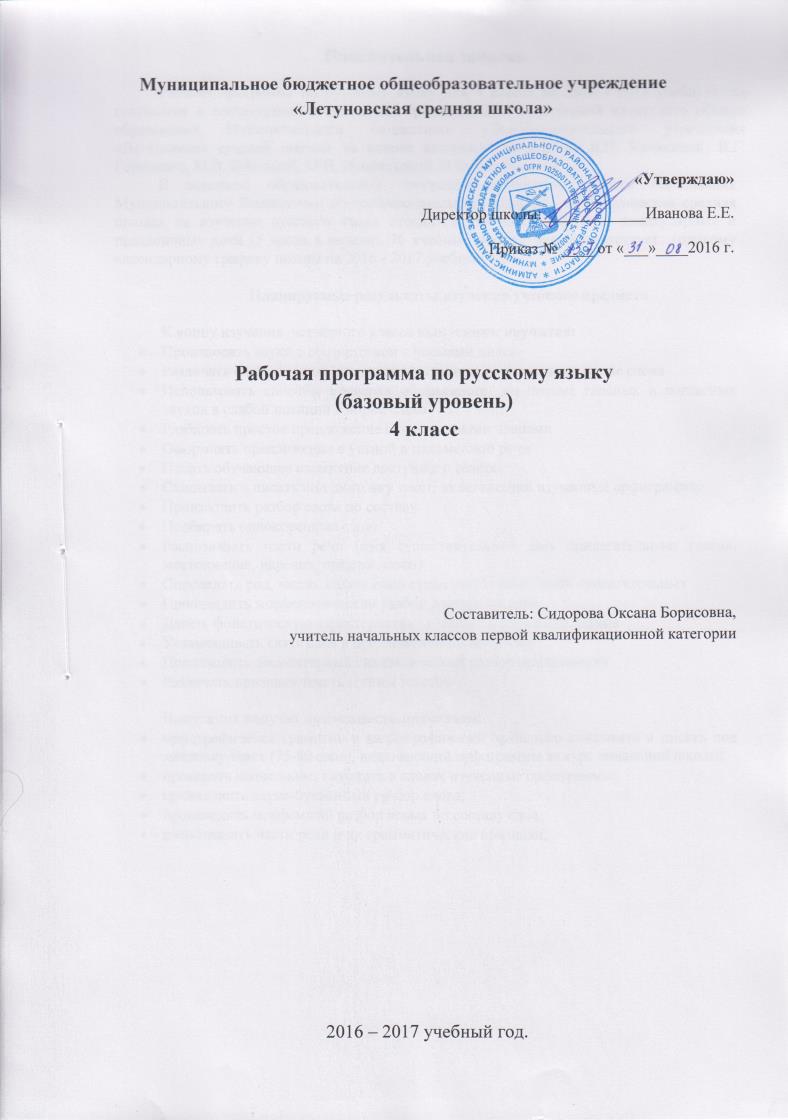 Пояснительная записка           Рабочая программа по русскому языку для 4 класса на 2016 - 2017 учебный год составлена в соответствии с основной образовательной программой начального общего образования Муниципального бюджетного общеобразовательного учреждения «Летуновская средняя школа» на основе авторской программы В.П. Канакиной, В.Г. Горецкого, М.В. Бойкиной, М.Н. Дементьевой, Н.Ф. Стефаненко.           В основной образовательной программе начального общего образования Муниципального бюджетного общеобразовательного учреждения «Летуновская средняя школа» на изучение русского языка отводится 175 часов с учетом каникулярных и праздничных дней (5 часов в неделю, 36 учебных недель, что соответствует  годовому календарному графику школы на 2016 - 2017 учебный год).Планируемые результаты изучения учебного предметаК концу изучения  четвёртого класса выпускник научится:Произносить звуки в соответствии с нормами языкаРазличать слабую и сильную позиции гласных и согласных в корне словаИспользовать способы проверки обозначения  на письме гласных и согласных звуков в слабой позиции в корне словаРазбирать простое предложение с однородными членамиОформлять предложения в устной и письменной речиПисать обучающее изложение доступного текстаСписывать и писать под диктовку текст, включающий изученные орфограммыПроизводить разбор слова по составуПодбирать однокоренные словаРаспознавать части речи (имя существительное, имя прилагательное, глагол, местоимение, наречие, предлог, союз)Определять род, число, падеж имён существительных, имён прилагательныхПроизводить морфологический разбор доступных словДавать фонетическую характеристику гласных и согласных звуковУстанавливать связь слов в предложении по вопросамПроизводить элементарный синтаксический разбор предложенияРазличать признаки текста и типы текстовВыпускник получит возможность научиться:орфографически грамотно и каллиграфически правильно списывать и писать под диктовку текст (75-80 слов), включающий орфограммы за курс начальной школы;проверять написанное, находить в словах изученные орфограммы;производить звуко-буквенный разбор слова;производить морфемный разбор ясных по составу слов;распознавать части речи и их грамматические признаки;Содержание учебного предмета4 класс – 175 чПовторение (11 ч)Наша речь и наш язык. Формулы вежливости. Текст и его планТипы текстовПредложение как единица речиВиды предложений по цели высказывания и по интонацииДиалог. Обращение.Основа предложения. Главные и второстепенные члены предложенияСловосочетание. Вычленение из предложения основы и словосочетаний. Разбор предложения по членам предложения.Предложение (9 ч)Однородные члены предложения (общее понятие).Связь однородных членов предложения. Знаки препинания с однородными членами предложения.Знаки препинания с однородными членами.Простые и сложные предложения. Связь между простыми предложениями в составе сложногоСложное предложение и предложение с однородными членамиСлово в языке и речи (21 ч) Слово и его лексическое значениеМногозначные слова. Прямое и переносное значение слов. Заимствованные слова. Устаревшие словаСинонимы, антонимы, омонимыФразеологизмы. Обобщение знаний о лексических группах словСостав слова. Распознавание значимых частей слова.Правописание гласных и согласных в корнях словПравописание гласных и согласных в корнях слов, удвоенных согласных в словахПравописание приставок и суффиксовРазделительный твёрдый и мягкий знакиЧасти речи. Морфологические признаки частей речиСклонение имён существительных  и имён прилагательныхИмя числительное. Глагол	Наречие как часть речи (общее представление), значение, вопросы. Роль наречий в предложенииПравописание наречийИмя существительное (39 ч)Распознавание падежей имён существительныхУпражнение в распознавании именительного, родительного, винительного падежей неодушевлённых имён существительныхУпражнение в распознавании одушевлённых имён существительных в родительном и винительном падежах, в дательном падежеУпражнение в распознавании имён существительных в творительном и предложном падежахПовторение сведений о падежах и приёмах их распознавания. Несклоняемые имена существительныеТри склонения имён существительных (общее представление). 1-е склонение имён существительныхУпражнение в распознавании имён существительных 1-го склонения2 -е  склонение имён существительныхУпражнение в распознавании имён существительных 2-го склонения3-е склонение имён существительныхУпражнение в распознавании имён существительных 3 –го склоненияТипы склонения. Алгоритм определения склонения имени существительногоСпособы проверки безударных падежных окончаний имён существительныхИменительный и винительный падежи.Правописание окончаний имён существительных в родительном падежеИменительный, родительный и винительный падежи одушевлённых имён существительныхПравописание окончаний имён существительных в дательном падежеПравописание окончаний имён существительных в творительном падежеПравописание окончаний имён существительных в предложном падежеУпражнение в правописании окончаний имён существительных в предложном падежеПравописание окончаний имён существительных во всех падежахСклонение имён существительных во множественном числеИмя прилагательное (30 ч)Имя прилагательное как часть речиРод и число имён прилагательныхСклонение имён прилагательных мужского и среднего рода в единственном числеПравописание окончаний имён прилагательных мужского и среднего рода в родительном падежеПравописание окончаний имён прилагательных мужского и среднего рода в дательном падежеИменительный, винительный, родительный падежиПравописание окончаний имён прилагательных мужского и среднего рода в творительном и предложном падежах Упражнение в правописании окончаний имён прилагательных мужского и среднего родаПравописание падежных окончаний имён прилагательных мужского и среднего родаСклонение имён прилагательных женского родаИменительный и винительный падежи имён прилагательных женского родаРодительный, дательный, творительный, предложный падежи имён прилагательных женского родаВинительный и творительный падежи имён прилагательных женского родаУпражнение в правописании падежных окончаний имён прилагательныхПравописание падежных  окончаний имён прилагательныхСклонение имён прилагательных во множественном числеИменительный и винительный падежи имён прилагательных множественного числаРодительный и предложный падежи имён прилагательных множественного числаДательный и творительный падежи имён прилагательных множественного числаМестоимение (8 ч)Местоимение как часть речиЛичные местоименияИзменение личных местоимений 1-го и 2-го лица по падежамИзменение личных местоимений 3-го лица по падежамИзменение личных местоимений по падежамГлагол (34ч)Роль глаголов в языкеИзменение глаголов по временамНеопределённая форма глагола.Изменение глаголов по временам.Спряжение глаголов2-е лицо глаголов настоящего и будущего времени в единственном числе1 и 2 спряжение глаголов настоящего времени1 и 2 спряжение глаголов будущего времениПравописание безударных личных окончаний глаголов в настоящем и будущем времениВозвратные глаголыПравописание –тся, -ться в возвратных глаголахПравописание глаголов в прошедшем времениПравописание родовых окончаний глаголов в прошедшем времениПравописание безударного суффикса в глаголах прошедшего времениПовторение (23 ч)Обобщение знаний по курсу «Русский язык»Повторение пройденного за годТематическое планирование с определением основных видов учебной деятельности Календарно-тематическое планирование4  класс (175ч)4  класс (175ч)4  класс (175ч)Темы, входящие в разделы примерной программыТематическое планированиеХарактеристика видов деятельности учащихся                                                                            Повторение (11 ч)                                                                            Повторение (11 ч)                                                                            Повторение (11 ч)Практическое овладение диалогической формой речи. Выражение собственного мнения, его аргументация. Овладение основными умениями ведения разговора (начать, поддержать, закончить разговор, привлечь внимание и т. п.). Овладение нормами речевого этикета в ситуациях учебного и бытового общения (приветствие, прощание, извинение, благодарность, обращение с просьбой). Практическое овладение устными монологическими высказываниями на определённую тему с использованием разных типов речи.Текст. Признаки текста. Смысловое единство предложений в тексте. Заглавие текста. Последовательность предложений в тексте. Последовательность частей текста (абзацев).Наша речь и наш язык (1 ч)Диалогическая и монологическая речь.«Волшебные» слова русской речи: слова-приветствия, слова-прощания, слова-просьбы, слова-извинения и др.Нормы речевого этикета.Развитие мотива к созданию дневника сзаписью мудрых мыслей о русском языке.Развитие речи. Составление текста по рисунку с включением в него диалога.*Слова с непроверяемым написанием: человек, пожалуйста.Текст (3 ч)(Работа над текстом продолжается при изучении всех тем русского языка.)Текст. Признаки текста: смысловое единство предложений в тексте, заглавие текста, тема, основная мысль, план текстаАнализировать высказывания о русском языке.Высказываться о значении «волшебных» слов в речевом общении, использовать их в речи.Составлять текст (о речи или о языке) по вы- бранной пословице.Составлять (совместно со сверстниками) текст по рисунку с включением в него диалога.Определять тему и главную мысль текста.Подбирать заголовок к тексту. Соотносить заголовок и текст.Комплексная работа над структурой текста: о заглавливание , корректирование порядка предложений и частей текста (абзацев). Типы текстов: описание, повествование, рассуждение, их особенности. Различение предложения, словосочетания, слова (осознание их сходства и различия). Различение предложений по целивысказывания: повествовательные, вопросительные и побудительные; по эмоциональной окраске (интонации): восклица-Составление планов к данным текстам.Комплексная работа над структурой текста: о заглавливание, корректирование порядкапредложений и частей текста (абзацев).Воспитание чувства любви к своей большой и малой родине.Развитие чувства ответственности за порученное дело.*Слово с непроверяемым написанием: каникулы.Развитие речи. Подробное изложение повествовательного текста.Типы текстов: повествование, описание,рассуждение. Создание собственных текстов по предложенным темам с использованием разных типов речи.Развитие речи. Составление устного рассказа на выбранную тему.Предложение(3 ч)(Работа над предложением продолжается при изучении всех разделов курса.) Виды предложений по цели высказывания: повествовательные, вопросительные и побудительные; по эмоциональной окраске (интонации): восклицательные и невосклицательные.Выделять части текста и обосновывать правильность их выделения.Составлять план текста.Соблюдать нормы построения текста (логичность, последовательность, связность, соответствие теме и др.).Работать с памяткой «Как подготовиться к изложению».Работать со страничкой для любознательных: знакомство с происхождением слова каникулы.Самостоятельно подготовиться к написанию изложения. Подробно излагать содержание повествовательного текста и оценивать правильность написанного.Сравнивать между собой разные типы текстов: повествование, описание, рассуждение.Сопоставлять тексты разного стиля.Работать с памяткой «Как подготовиться к составлению повествовательного текста».Сочинять рассказ в соответствии с выбранной темой.Находить в тексте предложения, различные по цели высказывания и по интонации. Составлять предложения, различные по цели высказывания и по интонации.Соблюдать в устной речи логическое (смысловое) ударение и интонацию конца предложения.тельные и невосклицательные.Нахождение главных членовпредложения: подлежащего исказуемого. Различение главныхи второстепенных членов предложения. Установление связи(при помощи смысловых вопросов) между словами в словосочетании и предложении.Применение правил правописанияЗнаки препинания в конце предложений.*Слова с непроверяемым написанием: хозяин, хозяйство.Обращение (1 ч)Предложения с обращением. Нахождение в предложении обращения в начале, середине, конце.Знаки препинания в предложениях с обращением.Главные и второстепенные члены предложения. Основа предложения (2 ч)Связи между словами в предложении.Нахождение главных членов предложения:подлежащего и сказуемого. Различениеглавных и второстепенных членов предложения.Предложения распространённые и нераспространённые.Моделирование предложений. Разбор предложения по членамКлассифицировать предложения по цели высказывания и по интонации.Обосновывать использование знаков препинания в конце предложений и знака тире в диалогической речи.Находить обращение в предложении.Составлять предложения с обращением.Выделять обращения на письме.Устанавливать при помощи смысловых вопросов связь между словами в предложении.Выделять главные члены предложения и объяснять способы нахождения главных членов предложения.Различать главные и второстепенные члены предложения, распространённые и нераспространённые предложения.Анализировать схемы предложений, составлять по ним предложение.Моделировать предложения.Работать с памяткой «Разбор предложения по членам».Разбирать предложение по членам.Словосочетание (1 ч)Определение в словосочетании главного и зависимого слов при помощи вопроса.*Слово с непроверяемым написанием: горизонт.Развитие речи. Составление предложений по теме, по схеме; восстановление деформированного текста; письменное выборочное изложение по вопросам.Проверочная работаСравнивать предложение, словосочетание и слово, объяснять их сходство и различие.Устанавливать при помощи смысловых вопросов связь между словами в словосочетании.Выделять в предложении словосочетания.Разбирать предложение по членам предложения.Составлять предложения в соответствии с поставленной учебной задачей и оцениватьправильность выполнения учебного задания.Восстанавливать содержание текста с нарушенным порядком предложений. Выборочно письменно передавать содержание исходного текста повествовательного характера.Оценивать результаты выполненного задания «Проверь себя» по учебнику                                                                          Предложение (9 ч)                                                                          Предложение (9 ч)                                                                          Предложение (9 ч)Различение предложения, словосочетания, слова (осознаниеих сходства и различия). Различение предложений по цели высказывания: повествовательные, вопросительные и побудительные; по эмоциональнойокраске (интонации): восклицательные и невосклицательные. Нахождение главных членов предложения: подлежащего и сказуемого. Различение главныхОднородные члены предложения (5 ч) Представление о предложениях соднородными членами.Распознавать предложения с однородными членами, находить их в тексте.Определять, каким членом предложения являются однородные члены.Распознавать однородные второстепенные члены, имеющие при себе пояснительные слова.Соблюдать интонацию перечисления в предложениях с однородными членами.Анализировать таблицу «Однородные члены предложения» и составлять по ней сообщение.и второстепенных членов предложения. Установление связи (при помощи смысловых вопросов) между словами в словосочетании и предложении.Нахождение и самостоятельноесоставление предложений с однородными членами без союзов и с союзами и, а, но. Использование интонации перечисления в предложениях с однородными членами. Знаки препинания (запятая) в предложениях с однородными членами.Различение простых и сложных предложенийСвязь однородных членов в предложении: при помощи интонации перечисления, при помощи союзов (и, а, но). Предложения с однородными членами без союзов и с союзами и, а,но. Запятая между однородными членами, соединёнными союзами.Сведения о трудовой деятельности людей, работающих в сельской местности. Формирование уважительного отношения к трудуи людям труда. *Слова с непроверяемым написанием: комбайн, комбайнёр, багаж, календарь.Развитие речи. Составление рассказа по репродукции картины И. И. Левитана «Золотая осень» и данному плану.Простые и сложные предложения (4 ч) Различение простых исложных предложений.Различение сложного предложения и простого предложения с однородными членами. Союзы в сложном предложенииСоставлять предложения с однородными членами без союзов и с союзами (и, а, но).Объяснять выбор нужного союза в предложении с однородными членами.Продолжать ряд однородных членов.Обосновывать постановку запятых в предложениях с однородными членами.Оценивать текст с точки зрения пунктуационной правильности.Составлять рассказ по репродукции картины И. И. Левитана «Золотая осень» и данному плану.Сравнивать простые и сложные предложения.Различать простое предложение с однородными членами и сложное предложение.Наблюдать за союзами, соединяющими части сложного предложения.Знаки препинания в сложных предложениях. *Слово с непроверяемым написанием: прекрасный.Проверочная работа.Развитие речи. Письменное изложение повествовательного текста по самостоятельно составленному плануСтавить запятые между простыми предложениями, входящими в состав сложного.Выделять в сложном предложении егоосновы.Составлять сложные предложения.Оценивать результаты выполненного задания «Проверь себя» по учебнику.Письменно передавать содержание повествовательного текста по самостоятельно составленному плану                                                                   Слово в языке и речи (21 ч)                                                                   Слово в языке и речи (21 ч)                                                                   Слово в языке и речи (21 ч)Понимание слова как единствазвучания и значения. Выявление слов, значение которых требует уточнения. Определение значения слова по текстуили уточнение значения с помощью толкового словаря.Представление об однозначныхи многозначных словах, о прямом и переносном значении слова. Наблюдение за использованием в речи синонимов и антонимов.Лексическое значение слова (4 ч) (Работа над словом продолжается при изучении всех разделов курса.) Понимание слова как единства звучания и значения. Выявление слов, значение которых требует уточнения. Определение значения слова по тексту или уточнение значения с помощью толкового словаря.Углубление представлений об однозначных и многозначных словах, о прямом и переносном значениях слов, о синонимах, антонимах, омонимах, устаревших и новых словах, заимствованных словах, фразеологизмах. Наблюдение за использованием слов в тексте.Работа с лингвистическими словарями (толковым, синонимов, антонимов, омонимов, фразеологизмов).Анализировать высказывания о русском языке.Выявлять слова, значение которых требует уточнения.Определять значение слова по тексту или уточнять с помощью толкового словаря.Объяснять принцип построения толкового словаря. Определять (выписывать) значение слова, пользуясь толковым словарём (сначала с помощью учителя, затем самостоятельно).Составлять собственные толковые словарики, внося в них слова, значение которых ранее было неизвестно.Распознавать многозначные слова, слова в прямом и переносном значениях, синонимы, антонимы, омонимы, фразеологизмы, устаревшиеслова. Анализировать употребление в тексте слова в прямом и переносном значениях. Сравнивать прямое и переносное значения слов, подбирать предложения, в которых слово употребляется в прямом или переносном значении.*Слова с непроверяемым написанием: библиотека, библиотекарь, шофёр, ещё.Высказывания о русском языке русских писателей; формирование эмоционально-ценностного отношения к родному языку.Сведения об источниках пополнения русского языка словами.Значение изобразительно-выразительных средств языка.Развитие речи. Наблюдение за изобразительно-выразительными средствами языка (словами, употреблёнными в переносномзначении, значениями фразеологизмов), составление текста по рисунку и фразеологизму.Подбирать к слову синонимы, антонимы.Контролировать уместность использования слов в предложениях, находить случаи неудачного выбора слова, корректировать обнаруженные ошибки, подбирая наиболее точный синоним.Оценивать уместность использования слов в тексте, выбирать из ряда предложенных слова для успешного решения коммуникативной задачи.Работать с лингвистическими словарями учебника (толковым, синонимов, антонимов, омонимов, фразеологизмов и др.), находитьв них нужную информацию о слове.Работать со страничкой для любознательных:знакомиться с этимологией слов, одной из частей которых является часть библио. Работать с таблицей слов, пришедших к нам из других языков.Работать со словарём иностранных слов.Наблюдать за изобразительно-выразительными средствами языка (словами, употреблёнными в переносном значении, значениифразеологизмов), составлять текст по рисунку и фразеологизму.Состав слова (морфемика).Овладение понятием «родственные (однокоренные) слова». Различение однокоренных слов и различных форм одного и того же слова. Различениеоднокоренных слов и синонимов, однокоренных слов и слов с омонимичными корнями. Выделение в словах с однозначно выделяемыми морфемами окончания, корня, приставки, суффикса. Различение изменяемых и неизменяемых слов. Представление о значении суффиксов и приставок. Образование однокоренных слов с помощью суффиксов и приставок. Разбор слова по составу. Применение правил правописания.Состав слова (9 ч)(Работа над составом слова продолжается при изучении всех разделов курса.)Значимые части слова(3 ч).Корень, приставка, суффикс, окончание.Значение суффиксов и приставок.Различение однокоренных слов различных форм одного и того же слова. Различение однокоренных слов и синонимов, однокоренных слов и слов с омонимичными корнями. Выделение в словах с однозначно выделяемыми морфемами окончания, корня, приставки, суффикса (постфикса -ся),основы. Различение изменяемых и неизменяемых слов. Образование однокоренных слов с помощью суффиксов и приставок.Разбор слова по составу.Моделирование состава слова по определённой схеме.*Слова с непроверяемым написанием: корабль, костюм.Правописание гласных и согласных взначимых частях слова(4 ч).Правописание слов с безударным гласным в слове, с парным по глухости-звонкости согласным, с непроизносимым согласным.Правописание двойных согласных в словах.Правописание приставок и суффиксов.Правописание суффиксов -ик и -ек.*Слова с непроверяемым написанием: железо, вокзал, пассажир, пассажирский, билет.Различать однокоренные слова и формы одного и того же слова, синонимы и однокоренные слова, однокоренные слова и слова сомонимичными корнями.Контролировать правильность объединения слов в группу: обнаруживать лишнее словов ряду предложенных.Объяснять значение слова, роль и значение суффиксов и приставок.Работать с памяткой «Разбор слова по составу». Объяснять алгоритм разбора слова по составу, использовать его при разборе словапо составу.Анализировать заданную схему слова и подбирать слова заданного состава. Анализировать текст с целью нахождения в нём одно-коренных слов, слов с определёнными суффиксами и приставками.Моделировать слова.Устанавливать наличие в словах изученных орфограмм, обосновывать их написание.Устанавливать зависимость способа проверки от места орфограммы в слове. Использовать алгоритм применения орфографического правила при обосновании написания слова. Анализировать разные способы проверки орфограмм. Группировать слова по месту орфограммы и по типу орфограммы.Морфология. Части речи. Деление частей речи на самостоятельные и служебные.Правописание слов с разделительнымитвёрдым (ъ) и мягким (ь) знаками (2 ч)Работа с орфографическим словарём.Контрольный диктант.Развитие речи. Письменное изложение повествовательного деформированного текста.Составление объявления.Части речи (8 ч)Повторение и углубление представлений о частях речи (4 ч).Части речи, деление частей речи на самостоятельные и служебные.Имя существительное, имя прилагательное, имя числительное, местоимение, глагол.Работа с графической наглядностью.Работать с памяткой «Звуко-буквенный разбор слова». Проводить звуковой и звуко-буквенный разбор слов.Работать с орфографическим словарём.Контролировать правильность записи текста, находить неправильно записанные слова и исправлять ошибки. Оценивать результатвыполнения орфографической задачи.Восстанавливать нарушенную последовательность частей текста и письменно подробно воспроизводить содержание текста.Сочинять объявление.Различать изученные части речи. Классифицировать слова по частям речи на основе изученных признаков. Анализировать изученные грамматические признаки частей речии соотносить их с той частью речи, которой они присущи.Анализировать таблицы «Самостоятельные части речи», «Грамматические признаки частей речи» и составлять по ним сообщения.Подбирать примеры изученных частей речи.Наречие. Значение и употребление в речи*Слова с непроверяемым написанием: двенадцать, одиннадцать, шестнадцать, двадцать.Формирование представлений о национальных ценностях России и бережном к ним отношении.Наречие (общее представление) (4 ч).Значение и употребление в речи.*Слова с непроверяемым написанием: впереди, медленно, здесь, вчера, теперь, завтра.Проверочная работа.Развитие речи. Сочинение-отзыв по репродукции картины В. М. Васнецова «Иван царевич на Сером волке»Находить наречия среди данных слов и в тексте. Анализировать грамматические признаки наречия. Определять роль наречий в предложении и тексте. Классифицировать наречия по значению и вопросам.Образовывать наречия от имён прилагательных.Оценивать результаты выполненного задания «Проверь себя» по учебнику.Обсуждать представленный отзыв С. И. Мамонтова о картине В. М. Васнецова «Иван царевич на Сером волке», высказывать своё суждение и сочинять собственный текст-отзыв о картине художника                                                                  Имя существительное (39 ч)                                                                  Имя существительное (39 ч)                                                                  Имя существительное (39 ч)Имя существительное. Значение и употребление в речи.Умение опознавать имена собственные. Различение имён существительных, отвечающих на вопросы кто? и что? Различение имён существительныхмужского, женского и среднегорода. Изменение существитель-Изменение по падежам (5 ч)Определение падежа, в котором употреблено имя существительное. Различение падежных и смысловых (синтаксических) вопросов. Начальная форма имени существительного. Имена существительные, которые употребляются в одной форме (пальто,кофе).Различать имена существительные, определять признаки, присущие имени существительному.Изменять имена существительные по падежам. Работать с таблицей «Признаки падежных форм имён существительных».Различать падежные и смысловые (синтаксические) вопросы. Определять падеж, в котором употреблено имя существительное.ных по числам. Изменение существительных по падежам.Определение падежа, в которомупотреблено имя существительное. Различение падежных и смысловых (синтаксических) вопросов. Определение принадлежности имён существительных к 1, 2 и 3-му склонению.Морфологический разбор имёнсуществительных. Формирование орфографической зоркости, использование разных способов написания в зависимости от места орфограммы в слове.Использование орфографического словаря. Применение правил правописания*Слова с непроверяемым написанием:телефон, телепередача, аллея.Три склонения имён существительных (8 ч)1 -е склонение имён существительных.Падежные окончания имён существительных 1-го склонения.*Слова с непроверяемым написанием:беседа, беседовать.Развитие речи. Составление сочинения по репродукции картины художника А. А. Пластова «Первый снег» (сочинение-описание).2 -е склонение имёнсуществительных.Различать имена существительные в начальной и косвенных формах.Соблюдать нормы употребления в речи неизменяемых имён существительных в речи.Определять принадлежность имён существительных к 1-му склонению и обосновыватьправильность определения. Подбирать примеры существительных 1-го склонения.Анализировать таблицу «Падежные окончания имён существительных 1-го склонения»,сопоставлять ударные и безударные падежные окончания существительных 1-го склонения.Составлять описательный текст по репродукции картины художника А. А. Пластова «Первый снег» (под руководством учителя).Определять принадлежность имён существительных ко 2-му склонению и обосновыватьправильность определения, подбирать примеры существительных 2-го склонения.Сравнивать имена существительные 1-го и 2-го склонений: находить сходство и различие. Классифицировать имена существительные по склонениям.Падежные окончания имён существительных 2-го склонения. *Слово с непроверяемым написанием: агроном. 3-е склонение имён существительных. Падежные окончания имён существительных 3-го склонения.*Слово с непроверяемым написанием: пейзаж.Развитие речи. Подробное изложение повествовательного текста по самостоятельно составленному плану.Правописание безударных падежных окончаний имён существительных в единственном числе (18 ч)Способы проверки безударных падежных окончаний имён существительных (1 ч).Именительный и винительный падежи (1 ч).Анализировать таблицу «Падежные окончания имён существительных 2-го склонения», сопоставлять ударные и безударные падежные окончания существительных 2-го склонения Определять принадлежность имён существительных к 3-му склонению и обосновывать правильность определения, подбирать примеры существительных 3-го склонения.Сравнивать имена существительные разных склонений: находить их сходство и различие.Классифицировать имена существительные по склонениям. Анализировать таблицу «Падежные окончания имён существительных 3-го склонения», сопоставлять ударные и безударные падежные окончания существительных 3-го склонения.Подробно излагать содержание повествовательного текста.Устанавливать наличие в именах существительных безударного падежного окончания и определять способ его проверки.Родительный падеж (2 ч).Именительный, родительный и винительный падежи одушевлённых имён существительных (1 ч).Дательный падеж (3 ч).Творительный падеж (2 ч).Правописание имён существительных втворительном падеже, оканчивающихся на шипящий и ц.Предложный падеж (2 ч).Правописание безударных окончаний имён существительных во всех падежах (6 ч).Развитие речи. Составление сочинения-отзыва по репродукции картины художника В. А. Тропинина «Кружевница» (сочинение-отзыв).*Слова с непроверяемым написанием: портрет, инженер, хлебороб, овца, адрес, вчера, сегодня, костёр.Анализировать разные способы проверки безударного падежного окончания и выбирать нужный способ проверки при написании слова.Сопоставлять формы имён существительных, имеющих окончания е и и.Обосновывать написание безударного падежного окончания.Контролировать правильность записи в тексте имён существительных с безударными окончаниями, находить и исправлять ошибки.Использовать правило при написании имён существительных в творительном падеже,оканчивающихся на шипящий и ц (врачом — задачей).Составлять текст-отзыв по репродукции картины художника В. А. Тропинина «Кружевница».Правописание безударных падежных окончаний имён существительных во множественном числе (6 ч)Общее представление о склонении имёнсуществительных во множественном числе (1 ч).Именительный падеж (1 ч).Родительный падеж (2 ч).Винительный падеж одушевлённых имён существительных (1 ч).Дательный, творительный, предложный падежи (1 ч).Лексические и грамматические нормы употребления имён существительных.Обсуждение вопросов экологической этики и правил поведения в лесу на основе содержания текстов учебника.Морфологический разбор имён существительных.*Слова с непроверяемым написанием: путешествие, путешественник, директор, килограмм, грамм, газета. Контрольный диктант. Обобщение знаний об имени существительном (2 ч)Развитие речи. Подробное изложение повествовательного текста по самостоятельно составленному плану.Обосновывать написание безударного падежного окончания имён существительных в формах множественного числа.Контролировать правильность записи в тексте имён существительных с безударными окончаниями, находить и исправлятьошибки.Правильно употреблять в устной и письменной речи имена существительные во множественном числе (директора, шофёры и др.)в именительном и в родительном падеже (нет яблок, но апельсинов и др.).Работать с памяткой «Разбор имени существительного как части речи». Определятьпоследовательность действий при разборе имени существительного как части речи по заданному алгоритму, обосновывать правильность выделения изученных признаков именисуществительного. Оценивать результаты выполненного задания «Проверь себя» по учебнику. Подробно письменно передавать содержание повествовательного текстаСочинение сказки на основе творческого воображения по данному началу.Формирование мотивации к проведениюисследовательской работы.Проект «Говорите правильно!»Сочинять текст-сказку на основе творческого воображения по данному началу.Исследовать речь взрослых (сверстников) относительно употребления некоторых формимён существительных множественного числа в родительном падеже                                                                   Имя прилагательное (30 ч)                                                                   Имя прилагательное (30 ч)                                                                   Имя прилагательное (30 ч)Имя прилагательное. Значениеи употребление в речи. Изменение прилагательных по родам, числам и падежам, кроме прилагательных на -ий, -ья, -ов, -ин. Морфологическийразбор имён прилагательных.Формирование орфографической зоркости, использование разных способов написания в зависимости от места орфограммы в слове. Использование орфографического словаря.Применение правил правописанияПовторение и углубление представлений об имени прилагательном (4ч) Значение и употребление в речи.Слово- образование имён прилагательных.Род и число имён прилагательных. Изменение прилагательных по числам, по родам (в единственном числе).Начальная форма имён прилагательных.Находить имена прилагательные среди других слов и в тексте. Подбирать к данному имени существительному максимальное количество имён прилагательных.Образовывать имена прилагательные при помощи суффиксов.Определять род и число имён прилагательных.Изменять имена прилагательные по числам, по родам (в единственном числе).Различать начальную форму имени прилагательного. Согласовывать форму имени прилагательного с формой имени существительного при составлении словосочетаний «имясуществительное + имя прилагательное».*Слова с непроверяемым написанием: автомобиль, семена, электростанция, электровоз, электричество, электрический,сейчас.Развитие речи. Сочинение-описание по личным наблюдениям на тему «Моя любимая игрушка».Проект «Имена прилагательные в „Сказке о рыбаке и рыбке“ А. С. Пушкина».Развитие мотива к проведению исследовательской работы.Изменение по падежам имён прилагательных (1 ч)Изменение по падежам имён прилагательных в единственном числе.Зависимость формы имени прилагательного от формы имени существительного.Развитие речи. Составление текста-рассуждения по репродукции картины В. Серова «Мика Морозов».Правописание падежных окончаний имён прилагательных.Склонение имён прилагательных мужского и среднего рода в единственном числе (9 ч)Именительный падеж.Родительный падеж.Правильно писать родовые окончания имён прилагательных.Работать с памяткой «Как подготовиться к составлению описательного текста». Сочинять текст о любимой игрушке.Находить в сказке имена прилагательные и определять их роль.Проводить лексический анализ слов — имён прилагательных.Работать с таблицей в учебнике «Изменение по падежам имён прилагательных в единственном числе». Изменять имена прилагательные по падежам (кроме прилагательныхна -ий, -ья, -ов, -ин).Работать с текстом-памяткой «Как определить падеж имён прилагательных». Определять падеж имён прилагательных и обосновывать правильность его определения.Работать с памяткой «Как подготовиться к составлению текста-рассуждения». Составлять текст-рассуждение о своём впечатленииот картины.Сравнивать падежные окончания имён прилагательных мужского и среднего рода по таблице.Работать с текстом-памяткой «Как правильно написать безударное падежное окончание имени прилагательного в единственномчисле».Дательный падеж.Именительный, винительный, родительный падежи.Творительный и предложный падежи.Окончания имён прилагательных мужского и среднего рода в каждом из падежей.Развитие чувства любви к родному краю —частичке своей большой родины на основе содержания текстов.*Слова с непроверяемым написанием: правительство, аппетит, километр, космос, космический, издалека.Развитие речи. Выборочное изложение повествовательного текста с элементами описания.Склонение имён прилагательных женского рода в единственном числе (6 ч) Склонение имён прилагательных женского рода.Именительный и винительные падежи.Родительный, дательный, творительный падежи. Формирование уважения к национальному достоянию Российского государства,Определять способ проверки и написания безударного падежного окончания имени прилагательного.Анализировать разные способы проверку безударного падежного окончания имени прилагательного и выбирать наиболее рациональный способ проверки для имени прилагательного.Определять и обосновывать написание безударного падежного окончания имён прилагательных мужского и среднего рода, проверять правильность написанного.Анализировать и излагать письменно содержание описательной части текста-образца.Сравнивать падежные окончания имён прилагательных женского рода по таблице.Определять и обосновывать написание безударного падежного окончания имён прилагательных женского рода, проверять правильность написанного.древним архитектурным памятникам, созданным руками русского народа, а также к национальному достоянию других стран и народов.Развитие речи. Письмо по памяти сравнительного описательного текста. Составление сообщения о достопримечательностях своего города (посёлка).*Слова с непроверяемым написанием: экскурсия, вагон, кастрюля, тарелка.Склонение имён прилагательных во множественном числе (6 ч)Окончания имён прилагательных множественного числа в каждом из падежей.Развитие речи. Подробное изложение повествовательного текста; составление текста по репродукции картины Н. К. Рериха «Заморские гости».Именительный и винительный падежи.Родительный и предложный падежи.Дательный и творительный падежи.*Слова с непроверяемым написанием: салют, богатство, ботинки.Нормы правильного согласования имён прилагательных и имён существительных в речи.Осознание эстетической стороны речевого высказывания при анализе художественных текстов.Записывать текст по памяти.Находить информацию о достопримечательностях своего города (посёлка), обобщать её и составлять сообщение.Сравнивать падежные окончания имён прилагательных во множественном числе. Изменять имена прилагательные множественногочисла по падежам.Самостоятельно готовиться к изложению повествовательного текста и записывать его.Проверять написанное.Составлять под руководством учителя текст по репродукции картины Н. К. Рериха «Заморские гости».Определять и обосновывать написание безударного падежного окончания имён прилагательных множественного числа, оцениватьправильность написанного.Обобщение знаний об имени прилагательном (4 ч)Морфологический разбор имён прилагательных.Контрольный диктант.Развитие речи. Составление устного сообщения о своих впечатлениях, связанных с восприятием репродукции картины И. Э. Грабаря «Февральская лазурь»Контролировать правильность записи в тексте имён прилагательных с безударными окончаниями, находить имена прилагательные снеправильно записанными окончаниями и исправлять в словах ошибки.Работать с памяткой «Разбор имени прилагательного».Определять последовательность действий при разборе имени прилагательного как части речи по заданному алгоритму, обосновыватьправильность выделения изученных признаков имени прилагательного.Оценивать результаты выполненного задания «Проверь себя» по учебнику.Высказывать своё мнение о картинеИ. Э. Грабаря «Февральская лазурь.                                                                         Местоимения (8 ч)                                                                         Местоимения (8 ч)                                                                         Местоимения (8 ч)Местоимение. Общее представление о местоимении. Личные местоимения. Значение и употребление в речи.Личные местоимения (2 ч)(Повторение и углубление представлений о личных местоимениях.)Роль личных местоимений в речи.Распознавать местоимения среди других частей речи.Определять наличие в тексте местоимений.Личные местоимения 1, 2 и 3-голица единственного и множественного числа. Склонение личных местоимений. Применение правил правописанияЛичные местоимения 1, 2, 3-го лица единственного и множественного числа.Изменение по падежам личных местоимений. Правописание местоимений (6 ч) Склонение личных местоимений 1 и 2-го лица единственного и множественного числа. Склонение личных местоимений 3-го лица единственного и множественного числа. Окончания личных местоимений в косвенных формах.*Слова с непроверяемым написанием: металл, металлический, победа, председатель.Правописание косвенных форм личных местоимений, раздельное написание местоимений с предлогами. Морфологический разбор личных местоимений. Проверочная работа.Определять лицо, число, род личных местоимений 3-го лица.Работать с таблицами склонений личных местоимений; изменять личные местоимения по падежам.Различать начальную и косвенную формы личных местоимений.Определять падеж личных местоимений, употреблённых в косвенной форме.Оценивать уместность употребления местоимений в тексте, заменять повторяющиеся в тексте имена существительные соответствующими местоимениями.Редактировать текст, в котором неправильно употреблены формы местоимений.Соблюдать нормы употребления в речевых высказываниях местоимений и их форм.Устанавливать наличие в словах-местоимениях орфограмм и обосновывать написаниеместоимений, употреблённых в формах косвенных падежей.Раздельно писать предлоги с местоимениями.Работать с памяткой «Разбор местоимения как части речи». Выполнять разбор личногоместоимения как части речи, пользуясь алгоритмом, данным в учебнике. Оценивать результаты выполненного задания «Проверь себя» по учебнику.Формирование почтительного отношения к родным, окружающим, уважительного отношения мальчиков к девочкам.Развитие речи. Составление небольших устных высказываний по рисункам с ис-пользованием в них диалога; подробное изложение повествовательного текста; составление поздравительной открыткиСоставлять небольшие тексты-диалоги, оценивать правильность употребления в них местоимений.Письменно подробно излагать содержание повествовательного текста.Сочинять поздравительную открытку к 8 Марта                                                                                   Глагол (34 ч)                                                                                   Глагол (34 ч)                                                                                   Глагол (34 ч)Глагол. Значение и употребление в речи. Неопределённая форма глагола. Различение глаголов, отвечающих на вопросы что сделать? и что делать?Изменение глаголов по временам. Изменение глаголов по лицам и числам в настоящем и будущем времени (спряжение).Способы определения I и II спряжения глаголов (практическое овладение). Изменение глаголов прошедшеговремени по родам и числамПовторение и углубление представлений о глаголе как части речи (2 ч)Значение глаголов в языке и речи. Время глаголов (настоящее, прошедшее, будущее).Изменение глаголов по временам.*Слова с непроверяемым написанием: гореть, сверкать.Неопределённая форма глагола(5ч)*Слова с непроверяемым написанием: лучше, расстояние, свитер, везде, сверху, снизу.Формирование представлений о гражданских обязанностях и нормах поведения в обществе.Различать глаголы среди других слов и в тексте.Определять изученные грамматические признаки глаголов (число, время, роль в предложении). Трансформировать текст, изменяявремя глагола.Различать неопределённую форму глагола среди других форм глагола и отличать её от омонимичных имён существительных (знать, печь).Образовывать от глаголов в неопределённой форме временные формы глагола.Морфологический разбор глаголов. Формирование орфографической зоркости, использование разных способов написания в зависимости от места орфограммы в слове. Использование орфографического словаря. Применение правил право- писания.Развитие речи. Письменное изложение по самостоятельно составленному плану.Спряжение глагола (5 ч)Изменение глаголов в настоящем и будущем времени по лицам и числам.Лица и числа глаголов.Глаголы, которые не употребляются в форме 1-го лица настоящего и будущего времени (победить, пылесосить и др.). 2-е лицо глаголов. Правописание окончаний глаголов во 2-м лице настоящего и будущего времени в единственном числе.*Слово с непроверяемым написанием: сеялка.Развитие речи. Сочинение по репродукции картины И. И. Левитана «Весна. Большая вода».І и ІІ спряжение глаголов (2 ч)Спряжение глаголов в настоящем времени. Спряжение глаголов в будущем времени. Личные окончания глаголов І и ІІ спряжения.Ставить вопросы к глаголам в неопределённой форме и классифицировать глаголы, отвечающие на вопросы что делать? и что сделать?Образовывать глаголы при помощи приставок и суффиксов.Подробно излагать повествовательный текст по самостоятельно составленному плану.Оценивать содержание, структуру написанного текста и использование в нём языковых средств.Работать с таблицами изменения глаголов настоящего и будущего времени по лицам и числам. Изменять глаголы в настоящем и будущем времени по лицам и числам. Определять лицо и число глаголов. Выделять личные окончания глаголов.Работать со страничкой для любознательных: знакомство с глаголами, которые не употребляются в 1-м лице единственного числа (победить, убедить и др.).Определять роль мягкого знака (ь) в окончаниях глаголов 2-го лица единственного числа в настоящем и будущем времени (-ешь, -ишь).Использовать правило при написании глаголов 2-го лица единственного числа в настоящем и будущем времени.Писать сочинение на основе анализа искусствоведческого текста и репродукции картины.Работать с таблицами спряжений глаголов в настоящем и будущем (простом и сложном) времени; наблюдать за написанием личныхокончаний в глаголах I и II спряжений.Определять спряжение глаголов.*Слова с непроверяемым написанием: назад, вперёд.Правописание глаголов (11 ч)Правописание глаголов с безударными личными окончаниями (8 ч).Способы определения І и ІІ спряжения глаголов с безударными личными окончаниями.Правописание глаголов с безударными личными окончаниями.Правописание возвратных глаголов (3 ч). Возвратные глаголы (общее представление).Правописание возвратных глаголов в настоящем и будущем времени.Правописание -тся и -ться в возвратных глаголах.Развитие речи. Работа с текстом. Подробное изложение деформированного повествовательного текста.*Слово с непроверяемым написанием: командир.Группировать найденные в тексте глаголы, записывая их в соответствующий столбец та-блицы «I и II спряжение глаголов».Работать с текстом-памяткой определения безударного личного окончания глагола по неопределённой форме.Моделировать в процессе коллективной работы алгоритм определения спряжения глаголов с безударными личными окончаниями.Обсуждать последовательность действий при выборе личного окончания глагола.Обосновывать правильность написания безударного личного окончания глагола.Устанавливать наличие в глаголах орфограмм,доказывать правильность их написания.Узнавать возвратные глаголы среди других форм глагола. Правильно произносить иписать возвратные глаголы.Отличать возвратные глаголы, употреблённые в форме 3-го лица единственного и множественного числа настоящего и будущего времени.Работать с текстом: составлять текст, определять тип текста, тему, главную мысль, части текста; составлять план, выписывать из каждой части глаголы; письменно излагатьПравописание глаголов в прошедшем времени (3 ч)Изменение глаголов прошедшего времени по родам и числам. Правописание родовых окончаний глаголов в прошедшем времени и суффиксов глаголов.Формирование уважения к обычаям, принятым в нашей стране и в других странах.Формирование представлений о значении спорта в жизни людей и страны.Развитие речи. Составление текста наспортивную тему по выбору учащихся.*Слово с непроверяемым написанием: свобода.Обобщение по теме «Глагол» (6 ч)Морфологический разбор глаголов. Контрольный диктант. Развитие речи. Подробное изложение повествовательного текстасодержание текста с опорой на выписанные опорные слова (глаголы).Определять и образовывать формы глаголов в прошедшем времени. Обосновывать правильность написания родовых окончаний глаголов. Соблюдать орфоэпические нормыпроизношения глаголов прошедшего времени с частицей не и без частицы.Составлять текст на спортивную тему (на основе наблюдений за спортивной информацией или личного интереса к какой-либо спортивной деятельности).Работать с памяткой «Разбор глагола как части речи». Определять последовательность действий при разборе глагола как части речипо заданному алгоритму, обосновывать правильность выделения изученных признаковглагола.Оценивать результаты выполненного задания «Проверь себя» по учебнику.Записывать под диктовку текст и оценивать правильность написания в словах изученных орфограмм.Подробно воспроизводить содержание повествовательного текста и оценивать написанное                                                                             Повторение (23 ч)                                                                             Повторение (23 ч)                                                                             Повторение (23 ч)№п/пНаименование разделов и темХарактеристика основных видов деятельности ученика(на уровне учебных действий) по темеПлановые сроки прохождениятемыФактические сроки прохождениятемыПовторение (11 ч)Повторение (11 ч)Повторение (11 ч)Повторение (11 ч)Повторение (11 ч)1Наша речь и наш язык.Развитие речи. Составление текста по рисунку с включением в него диалога.Анализировать высказывания о русском языке.Высказываться о значении «волшебных» слов в речевом общении, использовать их в речи.Составлять текст (о речи или о языке) по выбранной пословице.Составлять (совместно со сверстниками) текст по рисунку с включением в него диалога. 02.09.20162Текст. План текстаОпределять тему и главную мысль текста. Подбирать заголовок к тексту.Соотносить заголовок и текст.Выделять части текста и обосновывать правильность их выделения.Составлять план текста.Работать с памяткой «Как подготовиться к изложению».Работать со страничкой для любознательных: знакомство с происхождением слова каникулы 05.09. 20163Развитие речи.Изложение повествовательного текста Самостоятельно подготовиться к написанию изложения. Подробно излагать содержание повествовательного текста и оценивать правильность написанного. 06.09. 20164Типы текстов.Развитие речи.Составление устного рассказа на выбранную тему Сравнивать между собой разные типы текстов: повествование, описание, рассуждение. Сопоставлять тексты разного стиля.Работать с памяткой «Как подготовиться к составлению повествовательного текста».Сочинять рассказ в соответствии с выбранной темой 07.09. 20165Предложение как единица речи. Находить в тексте предложения, различные по цели высказывания и по интонации. Составлять из каждой группы слов предложение.08.09. 20166Виды предложений по цели высказывания и по интонации. Знаки препинания в конце предложенияКлассифицировать предложения по цели высказывания и по интонации.Обосновывать использование знаков препинания в конце предложений и знака тире в диалогической речи.Составлять предложения, различные по цели высказывания и по интонации.Соблюдать в устной речи логическое (смысловое) ударение и интонацию конца предложения 09.09. 20167ОбращениеНаходить в предложении обращения в начале, середине, конце.Составлять предложения с обращением.Выделять обращения на письме 12.09. 20168Главные и второстепенные члены предложения.Основа предложения Устанавливать при помощи смысловых вопросов связь между словами в предложении.Выделять главные члены предложения и объяснять способы нахождения главных членов предложения.Различать главные и второстепенные члены предложения 13.09. 20169Распространённые и нераспространённые предложения.Различать распространённые и нераспространённые предложения.Анализировать схемы предложений, составлять по ним предложение.Моделировать предложения.Работать с памяткой «Разбор предложения по членам».Разбирать предложение по членам 14.09. 201610Словосочетание.Развитие речи.Восстановление деформированного текста Сравнивать предложение, словосочетание и слово, объяснять их сходство и различие.Устанавливать при помощи смысловых вопросов связь между словами в словосочетании.Выделять в предложении словосочетания.Разбирать предложение по членам предложения. Восстанавливать содержание текста с нарушенным порядком предложений. Выборочно письменно передавать содержание исходного текста повествовательного характера. 15.09. 201611Проверочная работаОценить результаты освоения тем, проявить личностную заинтересованность в приобретении и расширении знаний и способов действий 16.09. 2016Предложение (9 ч)Предложение (9 ч)Предложение (9 ч)Предложение (9 ч)Предложение (9 ч)12Работа над ошибками.Однородные члены предложения (общее понятие) Распознавать предложения с однородными членами, находить их в тексте.Определять, каким членом предложения являются однородные члены.Распознавать однородные второстепенные члены, имеющие при себе пояснительные слова.Соблюдать интонацию перечисления в предложениях с однородными членами 19.09. 201613Связь однородных членов в предложении с помощью интонации перечисления Анализировать таблицу «Однородные члены предложения» и составлять по ней сообщение 20.09. 201614Связь однородных членов в предложении с помощью союзов Составлять предложения с однородными членами без союзов и с союзами (и, а, но).Объяснять выбор нужного союза в предложении с однородными членами.Продолжать ряд однородных членов 21.09. 201615Знаки препинания в предложениях с однородными членами.Обосновывать постановку запятых в предложениях с однородными членами.22.09. 201616Обобщение знаний об однородных членах предложения.Развитие речи.Составление рассказа по репродукции картины И.И.Левитана «Золотая осень»Оценивать текст с точки зрения пунктуационной правильности.Составлять рассказ по репродукции картины И.И. Левитана «Золотая осень» и данному плану 23.09. 201617Простые и сложные предложения Сравнивать простые и сложные предложения.Выделять в сложном предложении его основы 26.09. 201618Знаки препинания в сложном предложении Различать простое предложение с однородными членами и сложное предложение.Ставить запятые между простыми предложениями, входящими в состав сложного 27.09. 201619Знаки препинания в сложном предложении Наблюдать над союзами, соединяющими части сложного предложения.Ставить запятые между простыми предложениями, входящими в состав сложного.Составлять сложные предложения 28.09. 201620Развитие речи.Изложение повествовательного текста.Проверочная работа Оценивать результаты выполненного задания «Проверь себя» по учебнику.Письменно передавать содержание повествовательного текста по самостоятельно составленному плану 29.09. 2016Слово в языке и речи (21 ч)Слово в языке и речи (21 ч)Слово в языке и речи (21 ч)Слово в языке и речи (21 ч)Слово в языке и речи (21 ч)21Работа над ошибками. Лексическое значение слова. Анализировать высказывания о русском языке.Выявлять слова, значение которых требует уточнения.Объяснять принцип построения толкового словаря.Определять (выписывать) значение слова, пользуясь толковым словарём (сначала с помощью учителя, затем самостоятельно).Составлять собственные толковые словарики, внося в них слова, значение которых ранее было неизвестно.Оценивать уместность использования слов в тексте, выбирать из ряда предложенных слова для успешного решения коммуникативной задачи 30.09. 201622Заимствованные слова.Устаревшие слова.Многозначные слова Распознавать многозначные слова, слова в прямом и переносном значениях.Анализировать употребление в тексте слова   в прямом   и переносном значении.Сравнивать прямое и переносное значения слов, подбирать предложения, в которых слово употребляется в прямом или переносном значении.03.10. 201623Синонимы. Антонимы. Омонимы Работать с лингвистическими словарями учебника (толковым, синонимов, антонимов, омонимов), находить в них нужную информацию о слове.Подбирать к слову синонимы, антонимы.Контролировать уместность использования слов в предложениях, находить случаи неудачного выбора слова, корректировать обнаруженные ошибки, подбирая наиболее точный синоним.Оценивать уместность использования слов в тексте, выбирать из ряда предложенных слова для успешного решения коммуникативной задачи 04.10. 201624Фразеологизмы.Развитие речи.Составление текста по рисунку и фразеологизму Работать со страничкой для любознательных: знакомство с этимологией слов, одной из частей которых является часть библио.Работать со словарём фразеологизмов учебника, находить в нём нужную информацию о слове. Работать с таблицей слов, пришедших к нам из других языков. Работать со словарем иностранных слов.Наблюдать над изобразительно-выразительными средствами языка (словами, употреблёнными в переносном значении, значениями фразеологизмов), составлять текст по рисунку и фразеологизму 05.10. 201625Значимые части слова.Корень, приставка, суффикс, окончание.Различать однокоренные слова и формы одного и того же слова, синонимы и однокоренные слова, однокоренные слова и слова с омонимичными корнями06.10. 201626Состав слова.Значение суффиксов и приставок.Контролировать правильность объединения слов в группу: обнаруживать лишнее слово в ряду предложенных.Объяснять значение слова, роль и значение суффиксов и приставок07.10. 201627Разбор слова по составуРаботать с памяткой «Разбор слова по составу». Объяснять алгоритм разбора слова по составу, использовать его при разборе слова по составу.Анализировать заданную схему слова и подбирать слова заданного состава.Анализировать текст с целью нахождения в нём однокоренных слов, слов с определёнными суффиксами и приставками.Моделировать слова10.10. 201628Правописание слов с безударным гласным, с парным по глухости-звонкости согласным, с непроизносимым согласным.Устанавливать наличие в словах изученных орфограмм, обосновывать их написание. Устанавливать зависимость способа проверки от места орфограммы в слове.Использовать алгоритм применения орфографического правила при обосновании написания слова.Анализировать разные способы проверки орфограмм.Группировать слова по месту орфограммы и по типу орфограммы11.10. 201629Правописание слов с безударным гласным, с парным по глухости-звонкости согласным, с непроизносимым согласным.Устанавливать наличие в словах изученных орфограмм, обосновывать их написание. Устанавливать зависимость способа проверки от места орфограммы в слове.Использовать алгоритм применения орфографического правила при обосновании написания слова.Анализировать разные способы проверки орфограмм.Группировать слова по месту орфограммы и по типу орфограмм12.10. 201630Правописание двойных согласных в словах.Правописание приставок и суффиксовУстанавливать наличие в словах изученных орфограмм, обосновывать их написание. Устанавливать зависимость способа проверки от места орфограммы в слове.Использовать алгоритм применения орфографического правила при обосновании написания слова.Анализировать разные способы проверки орфограмм.Группировать слова по месту орфограммы и по типу орфограмм13.10. 201631Правописание суффиксов -ик и -ек.Устанавливать наличие в словах изученных орфограмм, обосновывать их написание. Устанавливать зависимость способа проверки от места орфограммы в слове.Использовать алгоритм применения орфографического правила при обосновании написания слова.Анализировать разные способы проверки орфограмм.Группировать слова по месту орфограммы и по типу орфограмм14.10. 201632Правописание Ъ и Ь разделительных знаковРазвитие речи. Составление объявления.Работать с памяткой «Звуко-буквенный разбор слова». Проводить звуковой и звуко-буквенный разбор слов. Работать с орфографическим словарём.17.10. 201633Контрольный диктант18.10. 201634Работа над ошибками. Части речи, деление частей речи на самостоятельные и служебные.Различать изученные части речи.Классифицировать слова по частям речи на основе изученных признаков.Анализировать изученные грамматические признаки частей речи и соотносить их с той частью речи, которой они присущи.Анализировать таблицы «Самостоятельные части речи», «Грамматические признаки частей речи» и составлять по ним сообщения.Подбирать примеры изученных частей речи 19.10. 201635Имя существительное, имя прилагательное,имя числительное, местоимение, глагол.Различать изученные части речи.Анализировать изученные грамматические признаки частей речи и соотносить их с той частью речи, которой они присущи 20.10. 201636Части речи Различать изученные части речи.Анализировать изученные грамматические признаки частей речи и соотносить их с той частью речи, которой они присущи 21.10. 201637Части речиРазличать изученные части речи.Анализировать изученные грамматические признаки частей речи и соотносить их с той частью речи, которой они присущи24.10. 201638Наречие. Находить наречия среди данных слов в тексте. Анализировать грамматические признаки наречия. Определять роль наречий в предложении и тексте 25.10. 201639Наречие Классифицировать наречия по значению и вопросам.Образовывать наречия от имён прилагательных 26.10. 201640Наречие. Развитие речи. Сочинение-отзыв по репродукции В.М. Васнецова "Иван Царевич на Сером волке"Обсуждать представленный отзыв С.И. Мамонтова о картине В.М. Васнецова "Иван царевич на Сером волке", высказывать свое суждение и сочинять собственный текст- отзыв о картине художника.27.10. 201641Проверочная работаОценивать результаты выполненного задания «Проверь себя» по учебнику.28.10. 2016Имя существительное (39 ч)Имя существительное (39 ч)Имя существительное (39 ч)Имя существительное (39 ч)Имя существительное (39 ч)42Работа над ошибками.Изменение  имен существительных по падежам Различать имена существительные, определять признаки, присущие имени существительному.Изменять имена существительные по падежам 08.11. 201643Признаки падежных форм имён существительных Работать с таблицей «Признаки падежных форм имён существительных».Различать падежные и смысловые (синтаксические) вопросы.Различать имена существительные в начальной и косвенной формах 09.11. 201644Упражнение в склонении имён существительных и в распознавании падежей Определять падеж имени существительного, пользуясь памяткой.Выделять особенности именительного падежа имени существительного: в предложении является подлежащим.Различать именительный и винительный падежи 10.11. 201645Упражнение в склонении имён существительных и в распознавании падежей Определять падеж имени существительного, пользуясь памяткой 11.11. 201646Несклоняемые имена существительные Соблюдать нормы употребления в речи неизменяемых имён существительных 14.11. 201647Три склонения имён существительных.1-е склонение имён существительных Определять принадлежность имён существительных к 1-му склонению и обосновывать правильность определения. Подбирать примеры существительных 1-го склонения 15.11. 201648Падежные окончания имён существительных 1-го склонения Анализировать таблицу «Падежные окончания имён существительных 1-го склонения», сопоставлять ударные и безударные падежные окончания существительных 1-го склонения 16.11. 201649Развитие речи.Сочинение по репродукции картины художника А.А. Пластова «Первый снег» Составлять описательный текст по репродукции картины художника      А.А. Пластова «Первый снег» (под руководством учителя) 17.11. 2016502-е склонение имён существительных Определять принадлежность имён существительных ко 2-му склонению и обосновывать правильность определения, подбирать примеры существительных 2-го склонения. Сравнивать имена существительные 1-го и 2-го склонений : находить сходство и различие.Классифицировать имена существительные по склонениям 18.11. 201651Падежные окончания имён существительных 2-го склонения Анализировать таблицу «Падежные окончания имён существительных 2-го склонения», сопоставлять ударные и безударные падежные окончания существительных 2-го склонения 21.11. 2016523-е склонение имён существительных Определять принадлежность имён существительных к 3-му склонению и обосновывать правильность определения, подбирать примеры существительных 3-го склонения.Классифицировать имена существительные разных склонений: находить их сходство и различие.Классифицировать имена существительные по склонениям 22.11. 201653Падежные окончания имён существительных 3-го склонения Анализировать таблицу «Падежные окончания имён существительных 3-го склонения», сопоставлять ударные и безударные падежные окончания существительных 3-го склонения 23.11. 201654Падежные окончания имен существительных Развитие речи.Изложение повествовательного текста по самостоятельно составленному плануУстанавливать наличие в именах существительных безударного падежного окончания и определять способ его проверки.Анализировать разные способы проверки безударного падежного окончания и выбирать нужный способ проверки при написании слова  Подробно излагать содержание по самостоятельно составленному плану.Проверять письменную работу (изложение).24.11. 201655Именительный и винительный падежи Называть признаки, по которым можно определить именительный и винительный падежи имени существительного.Распознавать винительный падеж, в котором употреблено имя существительное, по падежному вопросу и предлогу. Устанавливать, какими членами предложения являются имена существительные в именительном и винительном падежах 25.11. 201656Родительный падеж Называть признаки, по которым можно определить родительный падеж имени существительного.Анализировать разные способы проверки безударного падежного окончания и выбирать нужный способ проверки при написании слова.Проверять написание безударного окончания имени существительного в родительном падеже.28.11. 201657Упражнение в правописании окончаний имен существительных в родительном падеже Проверять написание безударного окончания имени существительного в родительном падеже 29.11. 201658Именительный, родительный и винительный падежи одушевлённых имён существительных Распознавать родительный и винительный падежи одушевлённых имён существительных 2-го склонения 30.11. 201659Именительный, родительный и винительный падежи одушевлённых имён существительных Определять падеж имени существительного.Контролировать правильность записи в тексте имён существительных с безударными окончаниями 01.12. 201660Дательный падеж Сопоставлять формы имён существительных, имеющих окончания е и и.Обосновывать написание безударного падежного окончания.Контролировать правильность записи в тексте имён существительных с безударными окончаниями, находить и исправлять ошибки 02.12. 201661Упражнение в правописании окончаний имен существительных в дательном падеже Называть признаки, по которым можно определить дательный падеж имени существительного.Ставить имена существительные в форму дательного падежа.Доказывать, что окончание написано правильно 05.12. 201662Упражнение в правописании окончаний имен существительных в дательном падеже Контролировать правильность записи в тексте имён существительных с безударными окончаниями 06.12. 201663Творительный падеж Называть признаки, по которым можно определить творительный падеж имени существительного.Использовать правило при написании имён существительных в творительном падеже, оканчивающихся на шипящий и ц 07.12. 201664Упражнение в правописании окончаний имен существительных в творительном падеже Контролировать правильность записи в тексте имён существительных с безударными окончаниями 08.12. 201665Предложный падеж Называть признаки, по которым можно определить предложный падеж имени существительного.Сопоставлять формы имён существительных, имеющих окончания е и и 09.12. 201666Упражнение в правописании окончаний имен существительных в предложном падеже Контролировать правильность записи в тексте имён существительных с безударными окончаниями 12.12. 201667Правописание безударных окончаний имен существительных во всех падежах Писать правильно буквы е и и в окончаниях имён существительных единственного числа 13.12. 201668Упражнение в правописании безударных падежных окончаний имён существительных Указывать падеж и склонение имён существительных 14.12. 201669Упражнение в правописании безударных окончаний имён существительных в родительном, дательном и предложном падежахСоставлять из пары слов словосочетания, употребив имена существительные в родительном, дательном или предложном падежах с предлогом 15.12. 201670Упражнение в правописании безударных падежных окончаний имён существительных Составлять и записывать словосочетания, употребляя имена существительные с предлогом 16.12. 201671Упражнение в правописании безударных падежных окончаний имён существительных. Объяснять написание пропущенных падежных окончаний имён существительных 19.12. 201672 Развитие речи.Сочинение отзыв по репродукции картины художника В.А. Тропинина «Кружевница» Составлять текст-отзыв по репродукции картины художника В.А. Тропинина «Кружевница»20.12. 201673Общее представление о склонении имён существительных во множественном числеДоказывать, что имена существительные употреблены во множественном числе.Определять склонение имён существительных 21.12. 201674Именительный падеж множественного числаОбосновывать написание безударного падежного окончания имён существительных во множественном числе.Контролировать правильность записи в тексте имён существительных с безударными окончаниями, находить и исправлять ошибки.Определять границы предложений 22.12. 201675Родительный падеж множественного числаОбосновывать написание безударного падежного окончания имён существительных во множественном числе.Контролировать правильность записи в тексте имён существительных с безударными окончаниями, находить и исправлять ошибки.23.12. 201676Родительный падеж множественного числаКонтролировать правильность записи в тексте имён существительных с безударными окончаниями, находить и исправлять ошибки.26.12. 201677Винительный падеж множественного числа одушевлённых имён существительныхОбосновывать написание безударного падежного окончания имён существительных во множественном числе.Контролировать правильность записи в тексте имён существительных с безударными окончаниями, находить и исправлять ошибки 27.12. 201678Контрольный диктантПисьмо под диктовку в соответствии с изученными правилами орфографии и пунктуации28.12.201679Работа над ошибками.Дательный, творительный, предложный падежи множественного числаОбосновывать написание безударного падежного окончания имён существительных во множественном числе.Контролировать правильность записи в тексте имён существительных с безударными окончаниями, находить и исправлять ошибки. Работать с памяткой «Разбор имени существительного как части речи».Определять последовательность действий при разборе имени существительного как части речи по заданному алгоритму, обосновывать правильность выделения изученных признаков имени существительного. Оценивать результаты выполненного задания «Проверь себя» по учебнику.12.01.201780Развитие речи.Подробное изложение повествовательного текста.Проект «Говорите правильно!»Подробно письменно передавать содержание повествовательного текста.Сочинять текст-сказку на основе творческого воображения по данному началу. Исследовать речь взрослых (сверстников) относительно употребления некоторых форм имён существительных множественного числа в родительном падеже 13.01.2017Имя прилагательное (30 ч)Имя прилагательное (30 ч)Имя прилагательное (30 ч)Имя прилагательное (30 ч)Имя прилагательное (30 ч)81Значение и употребление в речи имен прилагательных.Словообразование имён прилагательных Находить имена прилагательные среди других слов и в тексте.Подбирать к данному имени существительному максимальное количество имён прилагательных.Образовывать имена прилагательные при помощи суффиксов 16.01.82Род и число имён прилагательных Определять род и число имён прилагательных.Изменять имена прилагательные по числам, по родам (в единственном числе).Согласовывать форму имени прилагательного с формой имени существительного при составлении словосочетаний «имя существительное + имя прилагательное» 17.01.83Род и число имён прилагательных.Развитие речи.Сочинение описание по личным наблюдениям на тему «Моя любимая игрушка»Различать начальную форму имени прилагательного.Согласовывать форму имени прилагательного с формой имени существительного при составлении словосочетаний «имя существительное + имя прилагательное».Работать с памяткой «Как подготовиться к составлению описательного текста». Сочинять текст о любимой игрушке 18.01.84Проект «Имена прилагательные в «Сказке о рыбаке и рыбке» А.С.Пушкина» Изменение по падежам имён прилагательных в единственном числе Находить в сказке имена прилагательные и определять их роль . Проводить лексический анализ слов - имен прилагательных.Работать с таблицей в учебнике «Изменение по падежам имён прилагательных в единственном числе».Изменять имена прилагательные по падежам (кроме прилагательных на –ий, -ья, -ов, -ин).Работать с памяткой «Как определять падеж имён прилагательных».Определять падеж имён прилагательных и обосновывать правильность его определения 19.01.85Склонение имён прилагательных.Развитие речи.Составление текста-рассуждения по репродукции картины В.Серова «Мика Морозов» Работать с памяткой «Как подготовиться к составлению текста-рассуждения».Составлять текст-рассуждение о своём впечатлении от картины 20.01.86Склонение имён прилагательных мужского и среднего рода в единственном числе Сравнивать падежные окончания имён прилагательных мужского и среднего рода по таблице 23.01.87Склонение имён прилагательных мужского и среднего рода в единственном числе Работать с памяткой «Как правильно написать безударное падежное окончание имени прилагательного в единственном числе».Определять способ проверки и написания безударного падежного окончания имени прилагательного.Анализировать разные способы проверки безударного падежного окончания имени прилагательного и выбирать наиболее рациональный способ проверки для имени прилагательного 24.01.88Именительный падеж имён прилагательных мужского и среднего рода Определять и обосновывать написание безударного падежного окончания имён прилагательных мужского и среднего рода в именительном падеже, проверять правильность написанного 25.01.89Родительный падеж имён прилагательных мужского и среднего рода.Определять и обосновывать написание безударного падежного окончания имён прилагательных мужского и среднего рода в родительном падеже, проверять правильность написанного 26.01.90Дательный падеж имён прилагательных мужского и среднего рода Определять и обосновывать написание безударного падежного окончания имён прилагательных мужского и среднего рода в дательном падеже, проверять правильность написанного 27.01.91Именительный, винительный, родительный падежи имён прилагательных мужского и среднего рода Определять и обосновывать написание безударного падежного окончания имён прилагательных мужского и среднего рода в именительном, винительном, родительном падежах, проверять правильность написанного 30.01.92Именительный, винительный, родительный падежи имён прилагательных мужского и среднего рода Определять и обосновывать написание безударного падежного окончания имён прилагательных мужского и среднего рода в именительном, винительном, родительном падежах, проверять правильность написанного 31.01.93Творительный и предложный падежи имён прилагательных мужского и среднего рода Определять и обосновывать написание безударного падежного окончания имён прилагательных мужского и среднего рода в творительном и предложном падежах, проверять правильность написанного.01.02.94Развитие речи.Выборочное изложение повествовательного текста с элементами описанияАнализировать и излагать письменно содержание описательной части текста-образца 02.02.95Правописание безударных падежных окончаний имён прилагательных женского рода в единственном числе Сравнивать падежные окончания имён прилагательных женского рода по таблице 03.02.96Именительный и винительный падежи имён прилагательных женского рода Определять и обосновывать написание безударного падежного окончания имён прилагательных женского рода в именительном и винительном падежах, проверять правильность написанного 06.02.97Родительный, дательный, творительный и предложный падежи имён прилагательных женского рода Определять и обосновывать написание безударного падежного окончания имён прилагательных женского рода в родительном, творительном и предложном падежах, проверять правильность написанного 07.02.98Правописание падежных окончаний имен прилагательных женского рода в родительном, дательном, творительном и предложном падежах Определять и обосновывать написание безударного падежного окончания имён прилагательных женского рода в родительном, творительном и предложном падежах, проверять правильность написанного 08.02.99Правописание падежных окончаний имен прилагательных женского рода в родительном, дательном, творительном и предложном падежах Определять и обосновывать написание безударного падежного окончания имён прилагательных женского рода в родительном, творительном и предложном падежах, проверять правильность написанного 09.02.100Развитие речи.Составление сообщения о достопримечательностях своего города (посёлка)Записывать текст по памяти.Находить информацию о достопримечательностях своего города (посёлка), обобщать её и составлять сообщение 10.02.101Склонение имён прилагательных во множественном числе.Сравнивать падежные окончания имён прилагательных во множественном числе. Изменять имена прилагательные множественного числа по падежам 13.02.102Развитие речи.Составление текста по репродукции картины Н.К.Рериха «Заморские гости» Составлять под руководством учителя текст по репродукции картины Н.К.Рериха «Заморские гости».14.02.103Именительный и винительный падежи имён прилагательных множественного числа Определять и обосновывать написание безударного падежного окончания имён прилагательных множественного числа в именительном и винительном падежах, оценивать правильность написанного.Контролировать правильность записи в тексте имён прилагательных с безударными окончаниями 15.02.104Родительный и предложный падежи имён прилагательных множественного числа Определять и обосновывать написание безударного падежного окончания имён прилагательных множественного числа в родительном и предложном падежах, оценивать правильность написанного.Контролировать правильность записи в тексте имён прилагательных с безударными окончаниями 16.02.105Дательный и творительный падежи имён прилагательных множественного числа.Определять и обосновывать написание безударного падежного окончания имён прилагательных множественного числа в дательном и творительном падежах, оценивать правильность написанного.Контролировать правильность записи в тексте имён прилагательных с безударными окончаниями.Самостоятельно готовиться к изложению повествовательного текста и записывать его. Проверять написанное 17.02.106Нормы правильного согласования имен прилагательных и имен существительных в речи.Находить имена прилагательные с неправильно записанными окончаниями и исправлять в словах ошибки.20.02.107Обобщение знаний об имени прилагательном Работать с памяткой «Разбор имени прилагательного».21.02.108Морфологический разбор имен прилагательных.Определять последовательность действий при разборе имени прилагательного как части речи по заданному алгоритму, обосновывать правильность выделения изученных признаков имени прилагательного.22.02.109Контрольный диктантОценивать результаты выполненного задания «Проверь себя» по учебнику.23.02.110Развитие речи.Составление сообщения о своих впечатлениях, связанных с восприятием репродукции картины И.Э.Грабаря «Февральская лазурь» Высказывать своё мнение о картине И.Э.Грабаря «Февральская лазурь» 24.02.Местоимения (8 ч)Местоимения (8 ч)Местоимения (8 ч)Местоимения (8 ч)Местоимения (8 ч)111Работа над ошибками.Роль местоимений в речи Распознавать местоимения среди других частей речи.Определять наличие в тексте местоимений 27.02.112Личные местоимения 1-го, 2-го, 3-го лица Определять лицо, число, род у личных местоимений 3-го лица.Работать с таблицами склонений личных местоимений; изменять личные местоимения по падежам.Различать начальную и косвенные формы личных местоимений 28.02.113Склонение личных местоимений 1-го и 2-го лица единственного и множественного числа.Определять падеж личных местоимений, употреблённых в косвенной форме.Оценивать уместность употребления местоимений в тексте, заменять повторяющиеся в тексте имена существительные соответствующими местоимениями.Раздельно писать предлоги с местоимениями.Редактировать текст, оценивать правильность употребления в них местоимений.01.03.114Склонение личных местоимений 3-го лица единственного и множественного числа Раздельно писать предлоги с местоимениями.Соблюдать нормы употребления в речевых высказываниях местоимений и их форм.02.03.115Упражнение в правописании местоимений и правильном употреблении их в речи.Раздельно писать предлоги с местоимениями.Редактировать текст, в котором неправильно употреблены формы местоимений.Устанавливать наличие в словах-местоимениях орфограмм и обосновывать написание местоимений, употреблённых в формах косвенных падежей.03.03.116Развитие речи.Изложение повествовательного текста. Составление поздравительной открыткиПисьменно подробно излагать содержание повествовательного текста.Сочинять поздравительную открытку к 8 Марта06.03.117Морфологический разбор местоимений.Работать с памяткой «Разбор местоимения как части речи».Выполнять разбор личного местоимения как части речи, пользуясь алгоритмом, данным в учебнике.07.03.118Проверочная работа Оценивать результаты выполненного задания «Проверь себя» по учебнику 08.03.Глагол (34 ч)Глагол (34 ч)Глагол (34 ч)Глагол (34 ч)Глагол (34 ч)119Работа над ошибками. Глагол как часть речи (повторение) Различать глаголы среди других слов в тексте 09.03.120Время глагола.Изменение глаголов по временам Определять изученные грамматические признаки глаголов (число, время, роль в предложении) .Трансформировать текст, изменяя время глагола.Изменять глаголы прошедшего времени по родам в единственном числе 10.03.121Неопределённая форма глагола Различать неопределённую форму глагола среди других форм глагола и отличать её от омонимичных имён существительных (знать, печь) 13.03.122Неопределённая форма глагола Различать неопределённую форму глагола среди других форм глагола и отличать её от омонимичных имён существительных (знать, печь).Различать глаголы, отвечающие на определённый вопрос 14.03.123Неопределенная форма глагола. Образование временных форм от глагола в неопределенной форме Образовывать от глаголов в неопределённой форме временные формы глагола 15.03.124Упражнение в образовании форм глаголов Образовывать глаголы при помощи приставок и суффиксов.Ставить вопросы к глаголам в неопределённой форме и классифицировать глаголы, отвечающие на вопросы: «что делать?» и «что сделать?» 16.03.125Развитие речи.Изложение по самостоятельно составленному плану Анализировать текст, отбирать содержание для выборочного изложения, составлять план предстоящего текста, выбирать опорные слова.Подробно излагать повествовательный текст по самостоятельно составленному плану.Оценивать правильность содержания, структуры написанного текста и использования в нём языковых средств 17.03.126Изменение глаголов настоящего и будущего времени по лицам и числам (спряжение) Работать с таблицами изменения глаголов настоящего и будущего времени по лицам и числам.Изменять глаголы в настоящем и будущем времени по лицам и числам.Определять лицо и число глаголов.Выделять личные окончания глаголов.Работать со страничкой для любознательных: знакомство с глаголами, которые не употребляются в 1-м лице единственного числа (победить, убедить и др.) 20.03.127Лица и числа глаголов.Изменять глаголы в настоящем и будущем времени по лицам и числам.Определять лицо и число глаголов. Выделять личные окончания глаголов.21.03.1282-е лицо глаголов единственного числа настоящего и будущего времени Определить роль мягкого знака (ь) в окончаниях глаголов 2-го лица единственного числа в настоящем и будущем времени (-ешь, -ишь).Использовать правило при написании глаголов 2-го лица единственного числа в настоящем и будущем времени 22.03.129Упражнение в правописании глаголов во 2-ом лице единственного числа и правописании не с глаголами Использовать правило при написании глаголов 2-го лица единственного числа в настоящем и будущем времени 23.03.130Развитие речи.Сочинение по репродукции картины И.И.Левитана «Весна. Большая вода» Писать сочинение на основе анализа искусствоведческого текста и репродукции картины 24.03.131Ι и ΙΙ спряжения глаголов.Спряжение глаголов в настоящем времени Работать с таблицами спряжений глаголов в настоящем времени; наблюдать над написанием личных окончаний в глаголах I и II спряжений.Определять спряжение глаголов.Группировать найденные в тексте глаголы, записывая их в соответствующий столбец таблицы «I и II спряжение глаголов» 04.04.132Спряжение глаголов в будущем времени Работать с таблицами спряжений глаголов в будущем (простом и сложном) времени; наблюдать над написанием личных окончаний в глаголах I и II спряжений.Группировать найденные в тексте глаголы, записывая их в соответствующий столбец таблицы «I и II спряжение глаголов» 05.04.133Способы определения I и II спряжения глаголов с безударными личными окончаниями.Определять спряжение глаголов .Работать с памяткой определения безударного личного окончания глагола по неопределённой форме.06.04.134Правописание безударных личных окончаний глаголов в настоящем и в будущем времени Работать с памяткой определения безударного личного окончания глагола по неопределённой форме.Моделировать в процессе коллективной работы алгоритм определения спряжения глаголов с безударными личными окончаниями.Обсуждать последовательность действий при выборе личного окончания глагола 07.04.135Упражнение в распознавании спряжения глаголов по неопределенной форме Устанавливать наличие в глаголах орфограмм, доказывать правильность их написания.Обсуждать последовательность действий при выборе личного окончания глагола 10.04.136Правописание безударных личных окончаний глаголов в настоящем и в будущем времени  Обосновывать правильность написания безударного личного окончания глагола 11.04.137Правописание безударных личных окончаний глаголов в настоящем и в будущем времени.Устанавливать наличие в глаголах орфограмм, доказывать правильность их написания.Обсуждать последовательность действий при выборе личного окончания глагола 12.04.138Правописание безударных личных окончаний глаголов в настоящем и в будущем времени Обосновывать правильность написания безударного личного окончания глагола 13.04.139Правописание безударных личных окончаний глаголов в настоящем и в будущем времени Устанавливать наличие в глаголах орфограмм, доказывать правильность их написания.Обсуждать последовательность действий при выборе личного окончания глагола 14.04.140Правописание безударных личных окончаний глаголов в настоящем и в будущем времени Устанавливать наличие в глаголах орфограмм, доказывать правильность их написания.Обсуждать последовательность действий при выборе личного окончания глагола 17.04.141Правописание возвратных глаголов в настоящем и будущем времени Узнавать возвратные глаголы среди других форм глагола. Правильно произносить и писать возвратные глаголы.Отличать возвратные глаголы, употреблённые в неопределённой форме от глаголов 3-го лица единственного и множественного числа настоящего и будущего времени 18.04.142Правописание возвратных глаголов в настоящем и будущем времени Отличать возвратные глаголы, употреблённые в неопределённой форме от глаголов 3-го лица единственного и множественного числа настоящего и будущего времени 19.04.143Правописание -тся и -ться в возвратных глаголахУзнавать возвратные глаголы среди других форм глагола. Правильно произносить и писать возвратные глаголы.Отличать возвратные глаголы, употреблённые в неопределённой форме от глаголов 3-го лица единственного и множественного числа настоящего и будущего времени20.04.144Развитие речи.Изложение деформированного повествовательного текстаРаботать с текстом: составлять текст, определять тип текста, тему, главную мысль, части текста; составлять план, выписать из каждой части глаголы; письменно излагать содержание текста с опорой на выписанные опорные слова (глаголы) 21.04.145Изменение глаголов прошедшего времени по родам и числам.Определять и образовывать формы глаголов в прошедшем времени.Обосновывать правильность написания родовых окончаний глаголов 24.04.146Правописание глаголов в прошедшем времени Соблюдать орфоэпические нормы произношения глаголов прошедшего времени с частицей не и без частицы 25.04.147Развитие речи.Составление текста на спортивную тему по выбору учащихся. Составлять текст на спортивную тему (на основе наблюдений за спортивной информацией или личного интереса к какой-либо спортивной деятельности) 26.04.148Обобщение по теме «Глагол».Морфологический разбор глагола Работать с памяткой «Разбор глагола как части речи». Пользуясь памяткой, разбирать глагол как часть речи.27.04.149Правописание глаголов с безударными личными окончаниями.Определять изученные грамматические признаки глагола и обосновывать правильность их выделения.28.04.150Правописание глаголов в прошедшем времени.Определять последовательность действий при разборе глагола как части речи по заданному алгоритму, обосновывать правильность выделения изученных признаков глагола 01.05.151Контрольный диктантЗаписывать под диктовку текст и оценивать правильность написания в словах изученных орфограмм 02.05.152Работа над ошибками.Развитие речи.Изложение повествовательного текста Подробно воспроизводить содержание повествовательного текста и оценивать написанное 03.05.Повторение (18 ч)Повторение (18 ч)Повторение (18 ч)Повторение (18 ч)Повторение (18 ч)153Повторение по теме «Наша речь и наш язык» Соотносить результат проведённого самоконтроля с целями, поставленными при изучении темы, оценивать их и делать выводы 04.05.154Повторение по теме «Текст» Соотносить результат проведённого самоконтроля с целями, поставленными при изучении темы, оценивать их и делать выводы 05.05.155Повторение по теме «Предложение» Анализировать непунктированный текст, выделять в нём предложения.Разбирать предложение по членам.Классифицировать предложения по цели высказывания и по интонации 08.05.156Контрольный диктантОценить результаты освоения тем, проявить личностную заинтересованность в приобретении и расширении знаний и способов действий 09.05.157Работа над ошибками.Повторение по теме «Имя существительное» Применить свои знания для выполнения заданий 10.05.158Повторение по теме «Части речи»Знание всех орфограмм, изученных в 4 классе11.05.159Орфограммы в значимых частях слова.Знание всех орфограмм, изученных в 4 классе 12.05.160Орфограммы в значимых частях слова.Находить ошибки; выяснять, что явилось причиной ошибочного написания 15.05.161Развитие речи.Изложение повествовательного текста.Работать с текстом: составлять текст, определять тип текста, тему, главную мысль, части текста; составлять план, выписать из каждой части глаголы; письменно излагать содержание текста с опорой на выписанные опорные слова 16.05.162Падежные окончания имен существительных в дательном и предложном падежах.Соотносить результат проведённого самоконтроля с целями, поставленными при изучении темы, оценивать их и делать выводы. Приводить примеры всех орфограмм, изученных в 1-4 классах 17.05.163Безударные гласные в корне.Соотносить результат проведённого самоконтроля с целями, поставленными при изучении темы, оценивать их и делать выводы. Приводить примеры всех орфограмм, изученных в 1-4 классах 18.05.164Непроизносимые согласные.Соотносить результат проведённого самоконтроля с целями, поставленными при изучении темы, оценивать их и делать выводы 19.05.165Окончания Оценивать результаты освоения тем, проявить личностную заинтересованность в приобретении и расширении знаний и способов действий 22.05.166Развитие речи.Изложение повествовательного текста Оценивать результаты освоения тем, проявить личностную заинтересованность в приобретении и расширении знаний и способов действий 23.05.167Игра «Родное слово» Применять свои знания для выполнения заданий 24.05.168Обобщение знаний по курсу «Русский язык»Оценивать результаты освоения тем, проявить личностную заинтересованность в приобретении и расширении знаний и способов действий25.05.169Обобщение знаний по курсу «Русский язык»Оценивать результаты освоения тем, проявить личностную заинтересованность в приобретении и расширении знаний и способов действий26.05.170Обобщение знаний по курсу «Русский язык»Оценивать результаты освоения тем, проявить личностную заинтересованность в приобретении и расширении знаний и способов действий171Повторение пройденного за годОценивать результаты освоения тем, проявить личностную заинтересованность в приобретении и расширении знаний и способов действий172Повторение пройденного за годОценивать результаты освоения тем, проявить личностную заинтересованность в приобретении и расширении знаний и способов действий.173Повторение пройденного за годОценивать результаты освоения тем, проявить личностную заинтересованность в приобретении и расширении знаний и способов действий174Повторение пройденного за годОценивать результаты освоения тем, проявить личностную заинтересованность в приобретении и расширении знаний и способов действий175Повторение пройденного за годОценивать результаты освоения тем, проявить личностную заинтересованность в приобретении и расширении знаний и способов действий«Согласовано»Руководитель ШМО_____________ Шевцова Т.В.Протокол №_____ от «____»__________________2016г.«Согласовано»Заместитель директора  школы по УВР_______________ Сидорова О.Б.«____»_______________2016г.